Procès Verbal N°6SEMINAIRE Comité Directeur/Comité Départementaux/Salariésde la Ligue Régionale de Triathlon des Pays de la Loirevendredi 02 et samedi 03 décembre 2017à Saint-Gilles Croix de vie Quorum atteint durant les deux jours (1/3 présents sur 11 élus).Secrétaire de séances : Foucaud ThierryVendredi 2 décembre 2017 – Séance à 21h à 23h30.Présents : BOURON Luc, COTTANCEAU Jean-Paul, DEPOIVRE Henri, DURAND Pascal, FOUCAUD Thierry,HAMARD Bruno, LEBERT Stéphanie, POGGI Benjamin, DIEUDE Gilles (salarié), LE CORVEC Tristan (salarié).Absents Excusés : LEBRIS Karine, LEGALL Benjamin, MERAZI Laurence, AUDOLY Pascal(CD 49), Axel DE POORTER(CD72), Sébastien GALLOYER(CD53), Georges HUBERT(CD44), Nadège NAUDAN-GURIEC(salariée).Le Président Luc Bouron ouvre ce séminaire, en commentant la nécessité de se retrouver épisodiquement, et redéfinir les tâches  de chacun. Il présente le schéma directeur pour ce temps de travail.La volonté d’avoir un véritable organigramme, en rapport avec le fonctionnement de la Ligue, notamment pour faire le lien entre les élus et les salariés, suivant les différentes commissions.ORGANIGRAMME (voir présentation en fin de compte-rendu)PRESIDENT : Luc BOURONVICE-PRESIDENT(E) : Karine LEBRIS, Benjamin POGGITRESORERIE : Pascal DURAND (Elu), Nadège NAUDAN-GURIEC (Secrétaire salariée)Cabinet  Comptable « belle et dhaine »SECRETARIAT : Compte-rendu, Calendrier, Statuts, …Thierry FOUCAUD (Elu)Nadège NAUDAN-GURIEC (Secrétaire salariée)Gilles DIEUDE (Agent Développement salarié)ETR (Equipe Technique Régionale) : Pascal DURAND (élu)Benjamin LEGALL (élu)Tristan LE CORVEC (CTL salarié)MEDICALE : Stéphanie LEBERT (élue)Sport Santé : Gilles DIEUDE (Agent Développement salarié)Performance : Tristan LE CORVEC (CTL salarié)PARATRIATHLON : Benjamin POGGI (élu)Gilles DIEUDE (Agent Développement salarié)Nadège NAUDAN-GURIEC (Secrétaire salariée)SECURITE : Henri DEPOIVRE (élu)Nadège NAUDAN-GURIEC (Secrétaire salariée)CRA (Commission Régionale Arbitrage) : Jean-Paul COTTANCEAU (élu)Henri DEPOIVRE (élu)Nadège NAUDAN-GURIEC (Secrétaire salariée)MIXITE : Karine LEBRIS (élue)Gilles DIEUDE (Agent Développement salarié)Stage /Formation : Tristan LE CORVEC (CTL salarié)DEVELOPPEMENT DURABLE : Bruno HAMARD (élu)Gilles DIEUDE (Agent Développement salarié)Nadège NAUDAN-GURIEC (Secrétaire salariée)DISCIPLINE : Pascal DURAND (élu)MATERIEL : Henri DEPOIVRE (élu)Gilles DIEUDE (Agent Développement salarié)SITE INTERNET : Benjamin POGGI (élu)Gilles DIEUDE (Agent Développement salarié)Tristan LE CORVEC (CTL salarié)COMMUNICATION : Laurence MERAZI (élue)A l’issue de cette revue de l’organigramme, le Président demande que chaque élu finalise ou accomplisse le suivi de son/ses projets. Les évènements doivent-être anticipés.Autres sujets abordés :L’emploi  service civique qui avait été évoqué par Bruno Hamard lors du dernier comité directeur (19 octobre 2017), dans le cadre du schéma de cohérence, informe que la phase de recrutement est imminente. Le contact va être pris avec la DRH de la FFTRI, pour un début d’activité au 1er février 2018.Pour facilité l’échange de documents communs en ligne, il va être demandé au CROS, s’il est envisagé une formations « DRIVE », pour une meilleure utilisation.Bruno Hamard demande s’il serait possible de proposer à la vente des produits (spiruline) pour alimentation du sportif. Une personne s’est proposée auprès de lui. Lors d'une prochaine réunion de Ligue à Nantes, une rencontre  pourra être planifiée pour une présentation.  Gilles Dieudé informe de son contact auprès la Caisse d’Epargne en vue d’un éventuel partenariat (sous réserve d'une discussion similaire avec la société générale, actuelle banque de la Ligue).En cette période d’Assemblée Générale des clubs, il est convenu que ce sont en priorité les comités départementaux concernés qui doivent être présents, notamment lors d’invitation. La ligue pourra à titre exceptionnel s’y déplacer (Anniversaire, fait marquant, etc…). De même, lors des championnats régionaux la Ligue sera présente.Samedi 3 décembre 2017 – Séance à 9h15 à 12h Présents : BOURON Luc, COTTANCEAU Jean-Paul, DEPOIVRE Henri, DURAND Pascal, FOUCAUD Thierry, HAMARD Bruno, LEBERT Stéphanie, POGGI Benjamin, DIEUDE Gilles (salarié), LE CORVEC Tristan (salarié), Georges HUBERT(CD44),FRADIN Cédric (les sables Vendée tri), GABORIT Jérôme (St Gilles croix de vie Vendée tri), PELLICONI Carl (St jean de mont Vendée tri).Absents Excusés : HAMARD Bruno, LEBRIS Karine, LEGALL Benjamin, MERAZI Laurence, AUDOLY Pascal (CD 49), Axel DE POORTER(CD72), Sébastien GALLOYER(CD53),Nadège NAUDAN-GURIEC (salariée).Le Président Luc Bouron propose de travailler en groupe sur la matinée, dont voici les thèmes et rapporteurs.Réalisation d’une charte pour le prêt du matériel (Henri Depoivre, Jean-P. Cottanceau, P. Durand, T. Foucaud).Mise à jour du document de sécurité (Henri Depoivre, Jean-Paul Cottanceau, Thierry Foucaud).Comment inciter les organisateurs à mettre en place des épreuves Jeunes sur leurs manifestations (Carl Pelliconi).Comment animer nos comités départementaux (Gilles Dieudé, Georges Hubert)Quelle communication en direct auprès des licenciés FFTRI.Samedi 3 décembre 2017 – Séance à 13h30 à 16h25 Présents : BOURON Luc, COTTANCEAU Jean-Paul, DEPOIVRE Henri (quitte la réunion à 15h10), DURAND Pascal, FOUCAUD Thierry, LEBERT Stéphanie, POGGI Benjamin, DIEUDE Gilles (salarié), LE CORVEC Tristan (salarié), Georges HUBERT(CD44),Absents Excusés : HAMARD Bruno, LEBRIS Karine, LEGALL Benjamin, MERAZI Laurence, AUDOLY Pascal(CD 49), Axel DE POORTER(CD72), Sébastien GALLOYER(CD53),Nadège NAUDAN-GURIEC (salariée).FRADIN Cédric (les sables vendée tri), GABORIT Jérôme (St Gilles croix de vie vendée tri), PELLICONI Carl (St jean de mont vendée tri).Retour des synthèses :Réalisation d’une charte pour le prêt du matériel (Jean-Paul Cottanceau, Henri Depoivre, Pascal Durand, Thierry Foucaud)Il a été constaté que les matériels prêtés aux organisateurs n’étaient pas toujours retournés en état de fonctionnement. Le principe du chèque caution n’était pas suffisamment suivi. Pour ce faire, Henri Depoivre travaillera en collaboration avec Gilles Dieudé. Une ébauche de charte a été établie. Henri Depoivre la présentera pour validation lors du prochain comité directeur. Voici quelques points qui ressortiront de cette charte.La Ligue PDL met à disposition (bouées-gonfleurs) sur 2 lieux différents:  Nantes = Référent : Gilles DieudeCD 53 = Référent : Derouet Michel. Procédure de demande : L’organisateur devra réserver à l’avance le matériel souhaité auprès du Gestionnaire du pack le plus proche du lieu de sa manifestation. Un chèque caution sera demandé (pas de chèque caution, pas de réservation). En cas de litige, le Président de la commission sera en charge de le régler). Un état des lieux du matériel sera réalisé entre le référent et l’organisateur au départ et au retour du matériel (fiche de suivi). Chaque organisateur devra apporter un soin maximum dans la manipulation de l’ensemble du matériel. Il en va de la pérennité de ce dispositif de mutualisation.Mise à jour du document de sécurité (Jean-Paul Cottanceau, Henri Depoivre, Thierry Foucaud).Le document de sécurité existant est une bonne trame pour les différents organisateurs. Toutefois devant les exigences des différentes préfectures, les organisateurs doivent restés vigilants et respecter  ces demandes. Dans le règlement intérieur de la ligue, les membres du comité directeur souhaitent enlever la demande de chèque de caution de 1500€, qui prêtait à confusion et était mal perçu par les organisateurs.Toujours dans le règlement intérieur de la ligue, il faudra y ajouter « le SwimRun », comme pratique référencée par la FFTRI.Comment inciter les organisateurs à mettre en place des épreuves Jeunes sur leurs manifestationsComment inciter un organisateur à mettre en place des épreuves jeunes ?Quel intérêt pour un organisateur ? Beaucoup de manifestations organisent des épreuves jeunes.Pour information, en 2017 : 110 épreuves jeunes sur un total de 255 épreuves #TriPdlSur les épreuves régionales (sélectifs, chpt régional) > il sera imposé aux organisateurs de mettre en place des épreuves jeunes.Anticiper les réponses aux problèmes / Proposer des solutions : - Si un triathlon n’est pas possible en mai > mettre en place un duathlon,- Si un triathlon n’est pas possible en juillet > mettre en place un aquathlon / cross triathlon / bike and run,- Inciter à l’organisation d’épreuves familles (duos, animation, …)- Communiquer en années de naissance et non en âge (cf. tableau RG)- Avantages : . un enfant fait venir du monde, de la famille,. périmètre réduit,. peut être un bon support pour faire découvrir le triathlon aux adultes,. image du triathlon loisir à développer à travers ces épreuves jeunes.- Arbitrage : c’est une épreuve à part entière. Prendre le temps de les organiser.- Frais : coûts réduits. Mis à part le Pass Compétition pour les non-licenciés, il n’y a pas de frais d’arbitrage (moins de 80 participants), pas d’émargement.Comment animer nos comités départementaux (Gilles Dieudé, Georges Hubert)Constat : le comité est très certainement invisible du point de vue du licenciéEtablir un Process clair et le diffuser. Faire part de nos attentes envers les CD :> lors des réunion comité > l’ensemble des clubs et organisateurs doivent être invités et présents aux réunions,> mise en place d’un challenge et d’un championnat départemental (la ligue peut aider à la réalisation des maillots / proposer un règlement),> coordonner les épreuves : calendrier (juin/juillet) / dossier sécurité,> mise en place d’un stage jeune,> deux projets aidés à hauteur de 750 euros chacun > revoir le fait de pouvoir soutenir les mêmes projets au-delà de 2 ans.Quelle communication en direct auprès des licenciés FFTRI.Informer les organisateurs ayant candidater à des labels et qui ne sont pas retenusInformer les Comités Départementaux lorsque des Clubs se créent.Communication de la Ligue > Comités > Clubs :-Matériel disponible et gestionCommunication auprès des Clubs : -Président + Secrétaire + Contact ClubCommunication auprès des Licenciés : -2 à 3 fois par an,-Calendriers > aux licenciés de l’année + N-1 / N-2 / N-3 : N-4 + Pass Compétitions-Se poser la question des informations attendues par les licenciés.15h10 – Henri Depoivre quitte la réunion.Autres points abordés :ARBITRAGE : -Connaître le nombre d’arbitres avant les épreuves. Les arbitres principaux doivent bien prendre contact avec les organisateurs pour palier aux surprises. Prendre comme référence l’année N-1, et réajuster si besoinPRESENTATION DU CALENDRIER 2018 par Gilles Dieudé et VALIDATION :-Bonne répartition sur la Ligue PDL. -Courrier devra être envoyé aux organisateurs pour validation des sélectifs et Challenge.-Courrier devra être envoyé aux candidats (organisateurs) qui n’ont pas été retenu pour les sélectifs et Challenge.-Calendrier validé.COMMISSION MIXITE / MEDICALE :Stéphanie Lebert signale qu’il y a peu d’inscrits(es) à l’après-midi information / prévention, en date du samedi 16 décembre 2017. Elle informe que le stage devra être reporté s’il y moins de 10 participantes.BIKE and RUN / CHALLENGE : Gilles Dieudé présente une ébauche bien avancée, dans le but de mettre en place un Challenge Bike and Run. Cette initiative a pour but d’offrir un panel d’épreuves lors de la saison hivernale.REMISE EN ETAT DU BUREAU COMMUN :Il reste un bureau à remettre en état. Il est validé le principe de l’équiper d’un écran et matériel associé ( cable/ wifi…).PREPARATION AG :Lors de la prochaine AG, de nouveaux statuts devront-être votés, le règlement de la Ligue sera revu, ainsi que le règlement de la CRA.PROCHAIN COMITE DIRECTEUR AU TELEPHONE le jeudi 18 janvier 2018 à 20 HLe Président                                                                            Le SecrétaireLuc BOURON                                                                          Thierry FOUCAUD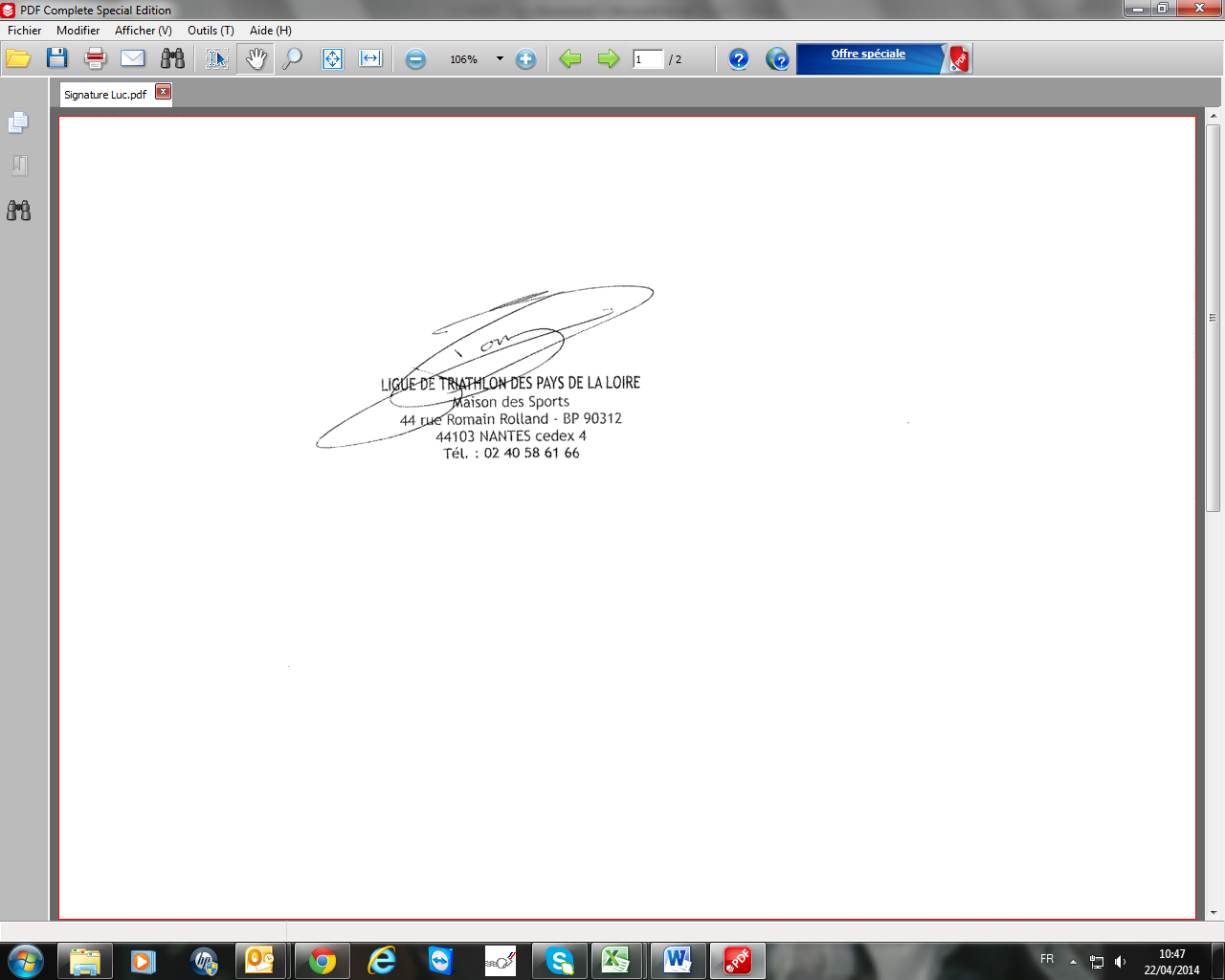 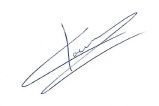 ORGANIGRAMME :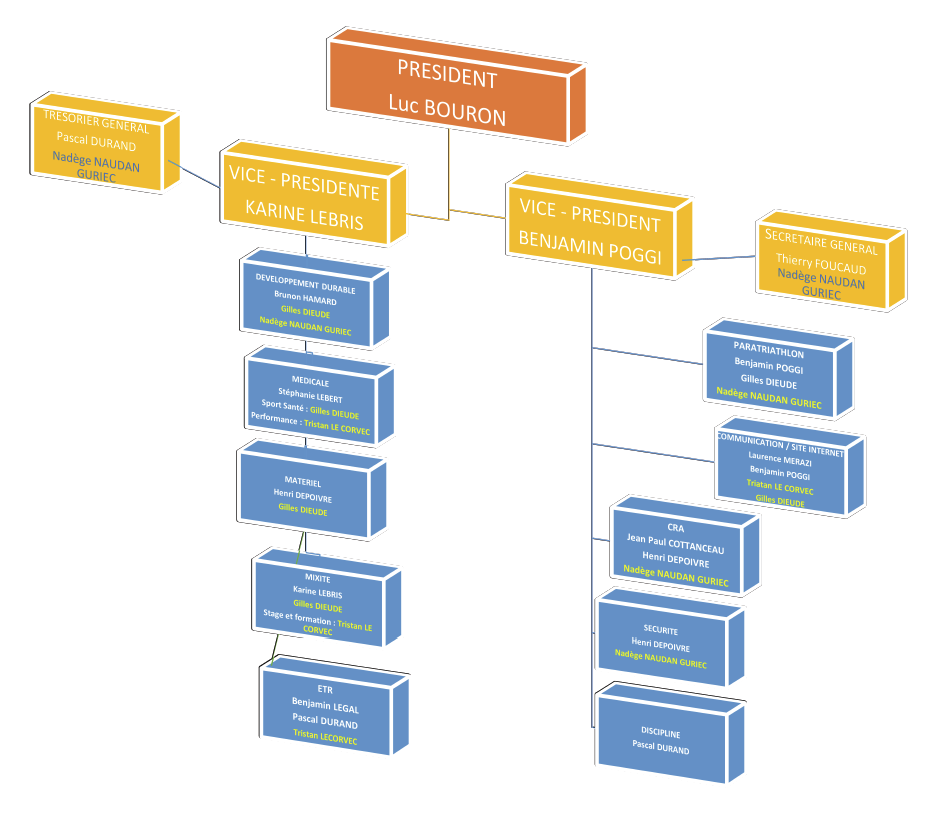 